EVALUASI PEMBELAJARANKomponen penilaian :Kehadiran =  5.%Tugas =       25. %UTS =          30 %UAS =         40.%Jakarta, 2016Mengetahui, 										Ketua Program Studi,								Dosen Pengampu,Drs. Aliaras Wahid, MM								(5099)Endang Sumartinah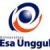 RENCANA PEMBELAJARAN SEMESTER GENAP 2015/2016RENCANA PEMBELAJARAN SEMESTER GENAP 2015/2016RENCANA PEMBELAJARAN SEMESTER GENAP 2015/2016RENCANA PEMBELAJARAN SEMESTER GENAP 2015/2016RENCANA PEMBELAJARAN SEMESTER GENAP 2015/2016RENCANA PEMBELAJARAN SEMESTER GENAP 2015/2016RENCANA PEMBELAJARAN SEMESTER GENAP 2015/2016RENCANA PEMBELAJARAN SEMESTER GENAP 2015/2016RENCANA PEMBELAJARAN SEMESTER GENAP 2015/2016RENCANA PEMBELAJARAN SEMESTER GENAP 2015/2016PELAKSANA AKADEMIK MATAKULIAH UMUM (PAMU)PELAKSANA AKADEMIK MATAKULIAH UMUM (PAMU)PELAKSANA AKADEMIK MATAKULIAH UMUM (PAMU)PELAKSANA AKADEMIK MATAKULIAH UMUM (PAMU)PELAKSANA AKADEMIK MATAKULIAH UMUM (PAMU)PELAKSANA AKADEMIK MATAKULIAH UMUM (PAMU)PELAKSANA AKADEMIK MATAKULIAH UMUM (PAMU)PELAKSANA AKADEMIK MATAKULIAH UMUM (PAMU)PELAKSANA AKADEMIK MATAKULIAH UMUM (PAMU)PELAKSANA AKADEMIK MATAKULIAH UMUM (PAMU)UNIVERSITAS ESA UNGGULUNIVERSITAS ESA UNGGULUNIVERSITAS ESA UNGGULUNIVERSITAS ESA UNGGULUNIVERSITAS ESA UNGGULUNIVERSITAS ESA UNGGULUNIVERSITAS ESA UNGGULUNIVERSITAS ESA UNGGULUNIVERSITAS ESA UNGGULUNIVERSITAS ESA UNGGULMata KuliahMata Kuliah:KALKULUS LANJUT KALKULUS LANJUT KALKULUS LANJUT Kode MK:  Kode MK:  :ESA 148Mata Kuliah PrasyaratMata Kuliah Prasyarat:Bobot MKBobot MK: 3Dosen PengampuDosen Pengampu:ENDANG SUMARTINAHENDANG SUMARTINAHENDANG SUMARTINAHKode DosenKode Dosen:5099Alokasi WaktuAlokasi Waktu:Capaian PembelajaranCapaian Pembelajaran:Mahasiswa memahami dan mengerti serta mampu menyelesaikan fungsi dua variabel, ekstrim  fungsi dua variabel, integral lipat dua  serta mampu menerapkan pada bidang teknik , persamaan diferensial orde satu dan orde dua , deret fungsi.Mahasiswa memahami dan mengerti serta mampu menyelesaikan fungsi dua variabel, ekstrim  fungsi dua variabel, integral lipat dua  serta mampu menerapkan pada bidang teknik , persamaan diferensial orde satu dan orde dua , deret fungsi.Mahasiswa memahami dan mengerti serta mampu menyelesaikan fungsi dua variabel, ekstrim  fungsi dua variabel, integral lipat dua  serta mampu menerapkan pada bidang teknik , persamaan diferensial orde satu dan orde dua , deret fungsi.Mahasiswa memahami dan mengerti serta mampu menyelesaikan fungsi dua variabel, ekstrim  fungsi dua variabel, integral lipat dua  serta mampu menerapkan pada bidang teknik , persamaan diferensial orde satu dan orde dua , deret fungsi.Mahasiswa memahami dan mengerti serta mampu menyelesaikan fungsi dua variabel, ekstrim  fungsi dua variabel, integral lipat dua  serta mampu menerapkan pada bidang teknik , persamaan diferensial orde satu dan orde dua , deret fungsi.Mahasiswa memahami dan mengerti serta mampu menyelesaikan fungsi dua variabel, ekstrim  fungsi dua variabel, integral lipat dua  serta mampu menerapkan pada bidang teknik , persamaan diferensial orde satu dan orde dua , deret fungsi.Mahasiswa memahami dan mengerti serta mampu menyelesaikan fungsi dua variabel, ekstrim  fungsi dua variabel, integral lipat dua  serta mampu menerapkan pada bidang teknik , persamaan diferensial orde satu dan orde dua , deret fungsi.SESIKEMAMPUANAKHIRMATERI PEMBELAJARANMATERI PEMBELAJARANBENTUK PEMBELAJARANSUMBER PEMBELAJARANSUMBER PEMBELAJARANINDIKATORPENILAIANINDIKATORPENILAIANINDIKATORPENILAIAN1-Penjelasan rancangan pembelajaran dan kompetensi yang dituju.Setelah memberikan contoh soal dan menyelesaikan soal, memberi tugas soal untuk dikerjakan , dikumpulkan dan dipresentasikan salah satu hasil penyelesaian soal.. Memberi tugas dikerjakan di rumah tentang diferensial parsial orde satu dan orde dua fungsi dua variabel.-Penjelasan RPS.I. Fungsi Dua VariabelI.1 Diferensial Parsial orde     satu fungsi dua variabel    bentuk eksplisit dan    bentuk implisit.I.2 Diferensial Parsial orde     dua-Penjelasan RPS.I. Fungsi Dua VariabelI.1 Diferensial Parsial orde     satu fungsi dua variabel    bentuk eksplisit dan    bentuk implisit.I.2 Diferensial Parsial orde     duaMetode: contextual instruction and cooperative learningMedia : Kelas, LCD, white board1. Varberg, Purcell, Rigdon, ,KALKULUS, edisi kesembilan , Erlangga, Jakarta, 20112. Murray R.Spieqel, CALCULUS LANJUT, edisi kedua, Erlangga, Jakarta, 2008.1. Varberg, Purcell, Rigdon, ,KALKULUS, edisi kesembilan , Erlangga, Jakarta, 20112. Murray R.Spieqel, CALCULUS LANJUT, edisi kedua, Erlangga, Jakarta, 2008.-Cara berpikir   matematis-Langkah  penyelesaian soal-Cara berpikir   matematis-Langkah  penyelesaian soal-Cara berpikir   matematis-Langkah  penyelesaian soal2-Mahasiswa mampu menyelesaikan soal tentang ekstrim fungsi dua variabel tanpa syarat dan yang bersyaratII.Ekstrim Fungsi Dua variabelII.1 Ekstrim Fungsi Dua      variabel tanpa syarat      dan yang bersyaratII.Ekstrim Fungsi Dua variabelII.1 Ekstrim Fungsi Dua      variabel tanpa syarat      dan yang bersyaratMetode: contextual instruction and cooperative learningMedia : Kelas, LCD, white board1. Varberg, Purcell, Rigdon, ,KALKULUS, edisi kesembilan , Erlangga, Jakarta, 20112. Murray R.Spieqel, CALCULUS LANJUT, edisi kedua,Erlangga, Jakarta, 19911. Varberg, Purcell, Rigdon, ,KALKULUS, edisi kesembilan , Erlangga, Jakarta, 20112. Murray R.Spieqel, CALCULUS LANJUT, edisi kedua,Erlangga, Jakarta, 1991-Langkah penyelesaian soal-Langkah penyelesaian soal-Langkah penyelesaian soalSESIKEMAMPUANAKHIRMATERI PEMBELAJARANMATERI PEMBELAJARANBENTUK PEMBELAJARANSUMBER PEMBELAJARANSUMBER PEMBELAJARANINDIKATORPENILAIANINDIKATORPENILAIANINDIKATORPENILAIAN3-Mahasiswa mampu menyelesaikan soal tentangintegral lipat dua danmenentukan batas  integral lipat duaIII. Integral Lipat DuaIII.1. Integral Lipat DuaIII.2 Batas  Integral Lipat DuaIII. Integral Lipat DuaIII.1. Integral Lipat DuaIII.2 Batas  Integral Lipat DuaMetode: contextual instruction and cooperative learningMedia : Kelas, LCD, white board1.Varberg, Purcell, Rigdon, ,KALKULUS, edisi kesembilan , Erlangga, Jakarta, 20112. Murray R.Spieqel, CALCULUS LANJUT, edisi kedua, Erlangga, Jakarta, 20081.Varberg, Purcell, Rigdon, ,KALKULUS, edisi kesembilan , Erlangga, Jakarta, 20112. Murray R.Spieqel, CALCULUS LANJUT, edisi kedua, Erlangga, Jakarta, 2008-Langkah penyelesaian soal-Langkah penyelesaian soal-Langkah penyelesaian soal4Mahasiswa mampu menyelesaikan soal tentangluas daerah bidang.dan momen inersiaIII.3 Sistem koordinat PolarIV.Penerapan Integral Lipat     DuaIV. 1.Luas daerah bidangIV.2. Momen inersiaIII.3 Sistem koordinat PolarIV.Penerapan Integral Lipat     DuaIV. 1.Luas daerah bidangIV.2. Momen inersiaMetode: contextual instruction and cooperative learningMedia : Kelas, LCD, white board1. Varberg, Purcell, Rigdon, ,KALKULUS, edisi kesembilan , Erlangga, Jakarta, 20112. Murray R.Spieqel, CALCULUS LANJUT, edisi kedua, Erlangga, Jakarta, 20081. Varberg, Purcell, Rigdon, ,KALKULUS, edisi kesembilan , Erlangga, Jakarta, 20112. Murray R.Spieqel, CALCULUS LANJUT, edisi kedua, Erlangga, Jakarta, 2008-Langkah penyelesaian soal-Langkah penyelesaian soal-Langkah penyelesaian soal5Mahasiswa mampu menyelesaikan soal tentangtitik berat daerah bidang dan volume benda padatIV.3.Titik berat daerah         bidangIV. 4. Volume benda padatIV.3.Titik berat daerah         bidangIV. 4. Volume benda padatMetode: contextual instruction and cooperative learningMedia : Kelas, LCD, white board1.Varberg, Purcell, Rigdon, ,KALKULUS, edisi kesembilan , Erlangga, Jakarta, 20112. Murray R.Spieqel, CALCULUS LANJUT, edisi kedua, Erlangga, Jakarta, 20081.Varberg, Purcell, Rigdon, ,KALKULUS, edisi kesembilan , Erlangga, Jakarta, 20112. Murray R.Spieqel, CALCULUS LANJUT, edisi kedua, Erlangga, Jakarta, 2008-Langkah penyelesaian soal-Langkah penyelesaian soal-Langkah penyelesaian soal6Mahasiswa mampu menyelesaikan soal tentangPD orde satu derajat satu dengan variabel terpisah,dan  PD HomogenV.Persamaan Diferensial     (PD)V.1 PD Orde satu derajat      satu dengan variabel       terpisahV.2. PD HomogenV.Persamaan Diferensial     (PD)V.1 PD Orde satu derajat      satu dengan variabel       terpisahV.2. PD HomogenMetode: contextual instruction and cooperative learningMedia : Kelas, LCD, white board1.Varberg, Purcell, Rigdon, ,KALKULUS, edisi kesembilan , Erlangga, Jakarta, 20112. Frank Ayers JR., PERSAMAAN DIFERENSIAL, Erlangga , Jakarta , 19941.Varberg, Purcell, Rigdon, ,KALKULUS, edisi kesembilan , Erlangga, Jakarta, 20112. Frank Ayers JR., PERSAMAAN DIFERENSIAL, Erlangga , Jakarta , 1994-Langkah penyelesaian soal-Langkah penyelesaian soal-Langkah penyelesaian soalSESIKEMAMPUANAKHIRMATERI PEMBELAJARANMATERI PEMBELAJARANBENTUK PEMBELAJARANSUMBER PEMBELAJARANSUMBER PEMBELAJARANINDIKATORPENILAIANINDIKATORPENILAIANINDIKATORPENILAIAN7Mahasiswa mampu menyelesaikan soal tentang PD tidak homogen dan PD linier orde satu V.3.PD Tidak HomogenV.4 PD Linier Orde satu V.3.PD Tidak HomogenV.4 PD Linier Orde satu Metode: contextual instruction and cooperative learningMedia : Kelas, LCD, white board1.Varberg, Purcell, Rigdon, ,KALKULUS, edisi kesembilan , Erlangga, Jakarta, 20112. Frank Ayers JR., PERSAMAAN DIFERENSIAL, Erlangga , Jakarta , 19941.Varberg, Purcell, Rigdon, ,KALKULUS, edisi kesembilan , Erlangga, Jakarta, 20112. Frank Ayers JR., PERSAMAAN DIFERENSIAL, Erlangga , Jakarta , 1994-Langkah penyelesaian soal-Langkah penyelesaian soal-Langkah penyelesaian soal8Mahasiswa  mampu menyelesaikan soal  UTSUTSUTSUTS9Mahasiswa mampu menyelesaikan soal tentang PD bernoulli dan  PD  eksakV.5  PD Bernoulli V.6 PD  EksakV.5  PD Bernoulli V.6 PD  EksakMetode: contextual instruction and cooperative learningMedia : Kelas, LCD, white board1. Varberg, Purcell, Rigdon, ,KALKULUS, edisi kesembilan , Erlangga, Jakarta, 20112. Frank Ayers JR., PERSAMAAN DIFERENSIAL, Erlangga , Jakarta , 19941. Varberg, Purcell, Rigdon, ,KALKULUS, edisi kesembilan , Erlangga, Jakarta, 20112. Frank Ayers JR., PERSAMAAN DIFERENSIAL, Erlangga , Jakarta , 1994-Langkah penyelesaian soal-Langkah penyelesaian soal-Langkah penyelesaian soal10Mahasiswa mampu menyelesaikan soal tentang PD tidak eksak dengan faktor integralV.7 .PD  tidak Eksak  dengan      faktor integral.V.7 .PD  tidak Eksak  dengan      faktor integral.Metode: contextual instruction and cooperative learningMedia : Kelas, LCD, white board1. Varberg, Purcell, Rigdon, ,KALKULUS, edisi kesembilan , Erlangga, Jakarta, 20112. Frank Ayers JR., PERSAMAAN DIFERENSIAL, Erlangga , Jakarta , 19941. Varberg, Purcell, Rigdon, ,KALKULUS, edisi kesembilan , Erlangga, Jakarta, 20112. Frank Ayers JR., PERSAMAAN DIFERENSIAL, Erlangga , Jakarta , 1994-Langkah penyelesaian soal-Langkah penyelesaian soal-Langkah penyelesaian soal11Mahasiswa mampu menyelesaikan soal tentang PD orde dua derajat satu dan PD orde tinggiV.8. PD orde dua derajat       satu dan PD orde tinggiV.8. PD orde dua derajat       satu dan PD orde tinggi1. Varberg, Purcell, Rigdon, ,KALKULUS, edisi kesembilan , Erlangga, Jakarta, 20112. Frank Ayers JR., PERSAMAAN DIFERENSIAL, Erlangga , Jakarta , 19941. Varberg, Purcell, Rigdon, ,KALKULUS, edisi kesembilan , Erlangga, Jakarta, 20112. Frank Ayers JR., PERSAMAAN DIFERENSIAL, Erlangga , Jakarta , 1994SESIKEMAMPUANAKHIRMATERI PEMBELAJARANMATERI PEMBELAJARANBENTUK PEMBELAJARANSUMBER PEMBELAJARANSUMBER PEMBELAJARANINDIKATORPENILAIANINDIKATORPENILAIANINDIKATORPENILAIAN12Mahasiswa mampu menyelesaikan soal tentang Deret bilangan dan deret istimewa serta konvergensi deret bilangan..V. DeretV.1 Deret bilangan dan deret      istimewaV.2 Konvergensi deret      bilangan.V. DeretV.1 Deret bilangan dan deret      istimewaV.2 Konvergensi deret      bilangan.Metode: contextual instruction and cooperative learningMedia : Kelas, LCD, white board1.Varberg, Purcell, Rigdon, ,KALKULUS, edisi kesembilan , Erlangga, Jakarta, 20112. Murray R.Spieqel, CALCULUS LANJUT, edisi kedua, Erlangga, Jakarta, 20081.Varberg, Purcell, Rigdon, ,KALKULUS, edisi kesembilan , Erlangga, Jakarta, 20112. Murray R.Spieqel, CALCULUS LANJUT, edisi kedua, Erlangga, Jakarta, 2008-Langkah penyelesaian soal-Langkah penyelesaian soal-Langkah penyelesaian soal13Mahasiswa mampu menyelesaikan soal tentang deret fungsi dan interval  konvergensi deret fungsiV.3. Deret FungsiV.4. Interval kovergensi deret       Fungsi.V.3. Deret FungsiV.4. Interval kovergensi deret       Fungsi.Metode: contextual instruction and cooperative learningMedia : Kelas, LCD, white board1. Varberg, Purcell, Rigdon, ,KALKULUS, edisi kesembilan , Erlangga, Jakarta, 20112. Murray R.Spieqel, CALCULUS LANJUT, edisi kedua, Erlangga, Jakarta, 20081. Varberg, Purcell, Rigdon, ,KALKULUS, edisi kesembilan , Erlangga, Jakarta, 20112. Murray R.Spieqel, CALCULUS LANJUT, edisi kedua, Erlangga, Jakarta, 2008-Langkah penyelesaian soal-Langkah penyelesaian soal-Langkah penyelesaian soal14Mahasiswa mampu menyelesaikan soal tentang deret Taylor dan deret Mac LaurinV.5. Deret Taylor dan deret       Maclaurin.V.5. Deret Taylor dan deret       Maclaurin.Metode: contextual instruction and cooperative learningMedia : Kelas, LCD, white board1. Varberg, Purcell, Rigdon, ,KALKULUS, edisi kesembilan , Erlangga, Jakarta, 20112. Murray R.Spieqel, CALCULUS LANJUT, edisi kedua, Erlangga, Jakarta, 20081. Varberg, Purcell, Rigdon, ,KALKULUS, edisi kesembilan , Erlangga, Jakarta, 20112. Murray R.Spieqel, CALCULUS LANJUT, edisi kedua, Erlangga, Jakarta, 2008-Langkah penyelesaian soal-Langkah penyelesaian soal-Langkah penyelesaian soal15Mahasiswa  mampu menyelesaikan soal QUIZSoal-soal QUIZSoal-soal QUIZMedia : Kelas, LCD, white board1/Varberg, Purcell, Rigdon, ,KALKULUS, edisi kesembilan , Erlangga, Jakarta, 20112. Murray R.Spieqel, CALCULUS LANJUT, edisi kedua, Erlangga, Jakarta, 20083. Frank Ayers JR., PERSAMAAN DIFERENSIAL, Erlangga , Jakarta , 19941/Varberg, Purcell, Rigdon, ,KALKULUS, edisi kesembilan , Erlangga, Jakarta, 20112. Murray R.Spieqel, CALCULUS LANJUT, edisi kedua, Erlangga, Jakarta, 20083. Frank Ayers JR., PERSAMAAN DIFERENSIAL, Erlangga , Jakarta , 1994-Langkah penyelesaian soal-Langkah penyelesaian soal-Langkah penyelesaian soalSESIKEMAMPUANAKHIRMATERI PEMBELAJARANMATERI PEMBELAJARANBENTUK PEMBELAJARANSUMBER PEMBELAJARANSUMBER PEMBELAJARANINDIKATORPENILAIANINDIKATORPENILAIANINDIKATORPENILAIAN16Mahasiswa  mampu menyelesaikan soal  UASUASUASUASSESIPROSE-DURBEN-TUKSEKOR> 77 ( A / A-)SEKOR > 65(B- / B / B+ )SEKOR >60(C / C+ )SEKOR > 45( D )SEKOR <45( E )BOBOT(%)1Post testLatihanMahasiswa latihan menyelesaikan soal diferensial parsial orde satu dan orde dua fungsi dua variabel.Mahasiwa mengerjakan soal diferensial parsial orde satu dan orde dua fungsi dua variabel dengan langkah yang tepat dan hasil benar Mahasiwa mengerjakan soal diferensial parsial orde satu dan orde dua fungsi dua variabel.dengan langkah yang tepat dan hasil kurang  benarMahasiwa mengerjakan soal diferensial parsial orde satu dan orde dua fungsi dua variabel.dengan langkah yang tepat dan hasil tidak benarMahasiwa  yang datang terlambat dan mengerjakan soal diferensial parsial orde satu dan orde dua fungsi dua variabel.dengan langkah yang kurang tepat serta  hasil tidak benarMahasiwa  tidak hadir2Pre test dan Post testLatihanMahasiswa latihan menyelesaikan soal ekstrim Fungsi Dua variabel tanpa syarat dan yang bersyaratMahasiwa mengerjakan soal ekstrim Fungsi Dua variabel tanpa syarat dan yang bersyarat dengan langkah yang tepat dan hasil benarMahasiwa mengerjakan soal ekstrim Fungsi Dua variabel tanpa syarat dan yang bersyarat dengan langkah yang tepat dan hasil kurang benarMahasiwa mengerjakan soal ekstrim Fungsi Dua variabel tanpa syarat dan yang bersyarat dengan langkah yang tepat dan hasil tidak benarMahasiwa mengerjakan soal ekstrim Fungsi Dua variabel tanpa syarat dan yang bersyarat dengan langkah yang kurang tepat dan hasil tidak benarMahasiwa  tidak hadir3Pre test dan Post testTugasMahasiswa menyelesaikan tugas dengan menyelesaikan soal integral lipat dua danmenentukan batas  Integral Lipat duaMahasiswa  mengerjakan tugas dengan menyelesaikan soal integral lipat dua dan menentukan batas  Integral lipat dua dengan langkah yang tepat dan hasil benarMahasiswa mengerjakan tugas dengan menyelesaikan soal integral lipat dua danmenentukan batas  Integral lipat dua dengan langkah yang tepat dan hasil kurang benarMahasiswa mengerjakan tugas dengan menyelesaikan soal integral lipat dua danmenentukan batas  Integral lipat dua dengan langkah yang tepat dan hasil tidak benarMahasiswa mengerjakan tugas dengan menyelesaikan soal integral lipat dua danmenentukan batas  Integral lipat dua dengan langkah yang kurang tepat dan hasil tidak benarMahasiwa  tidak hadir34Pre test dan Post testLatihanMahasiswa latihan menyelesaikan soal Luas daerah bidang.dan momen inersiaMahasiswa  mengerjakan latihan  dengan menyelesaikan soal luas daerah bidang.dan momen inersiadengan langkah yang tepat dan hasil benarMahasiswa  mengerjakan latihan  dengan menyelesaikan soal luas daerah bidang.dan momen inersiadengan langkah yang tepat dan hasil kurang benarMahasiswa  mengerjakan latihan  dengan menyelesaikan soal luas daerah bidang.dan momen inersiadengan langkah yang tepat dan hasil tidak benarMahasiswa  mengerjakan latihan  dengan menyelesaikan soal luas daerah bidang.dan momen inersia dengan langkah yang kurang  tepat dan hasil tidak benarMahasiwa  tidak hadirSESIPROSE-DURBEN-TUKSEKOR > 77 ( A / A-)SEKOR  > 65(B- / B / B+ )SEKOR >60(C / C+ )SEKOR > 45( D )SEKOR < 45( E )BOBOT(%)5Pre test dan Post testLatihanMahasiswa latihan menyelesaikan soal titik berat daerah bidang dan volume benda padatMahasiswa  mengerjakan latihan  dengan menyelesaikan soal titik berat daerah bidang dan volume benda padat dengan langkah yang tepat dan hasil benarMahasiswa  mengerjakan latihan  dengan menyelesaikan soal titik berat daerah bidang dan volume benda padat dengan langkah yang tepat dan hasil kurang benarMahasiswa  mengerjakan latihan  dengan menyelesaikan soal titik berat daerah bidang dan volume benda padat dengan langkah yang tepat dan hasil tidak benarMahasiswa  mengerjakan latihan  dengan menyelesaikan soal titik berat daerah bidang dan volume benda padat dengan langkah yang kurang  tepat dan hasil tidak benarMahasiwa  tidak hadir6Pre test dan Post testTugasMahasiswa menyelesaikan tugas dengan menyelesaikan soal persamaan diferensial (PD) orde satu derajat satu dengan variabel terpisah,dan  PD HomogenMahasiswa  mengerjakan tugas dengan menyelesaikan soal PD orde satu derajat satu dengan variabel terpisah,dan  PD Homogendengan langkah yang tepat dan hasil benarMahasiswa  mengerjakan tugas dengan menyelesaikan soal PD orde satu derajat satu dengan variabel terpisah,dan  PD Homogendengan langkah yang tepat dan hasil kurang benarMahasiswa  mengerjakan tugas dengan menyelesaikan soal PD orde satu derajat satu dengan variabel terpisah,dan  PD Homogendengan langkah yang tepat dan hasil tidak benarMahasiswa  mengerjakan tugas dengan menyelesaikan soal PD orde satu derajat satu dengan variabel terpisah,dan  PD Homogendengan langkah yang kurang tepat dan hasil tidak benarMahasiwa  tidak hadir47Pre test dan Post testLatihanMahasiswa latihan menyelesaikan soal PD tidak homogen dan PD linier orde satuMahasiswa  mengerjakan latihan  dengan menyelesaikan soal PD tidak homogen dan PD linier orde satu dengan langkah yang tepat dan hasil benarMahasiswa  mengerjakan latihan  dengan menyelesaikan soal PD tidak homogen dan PD linier orde satu dengan langkah yang tepat dan hasil kurang benarMahasiswa  mengerjakan latihan  dengan menyelesaikan soal PD tidak homogen dan PD linier orde satu dengan langkah yang tepat dan hasil tidak benarMahasiswa  mengerjakan latihan  dengan menyelesaikan soal  PD tidak homogen dan PD linier orde satu dengan langkah yang kurang tepat dan hasil tidak benarMahasiwa  tidak hadir8UTSUTSMahasiswa  mengerjakan UTS dengan menyelesaikan soal UTS dengan langkah dan metode yang tepat dan hasil benarMahasiswa  mengerjakan UTS dengan menyelesaikan soal UTS dengan langkah dan metode yang tepat dan hasil kurang benarMahasiswa  mengerjakan UTS dengan menyelesaikan soal UTS dengan langkah dan metode yang tepat dan hasil tidak benaMahasiswa  mengerjakan UTS dengan menyelesaikan soal UTS dengan langkah dan metode yang kurang tepat dan hasil tidak benarMahasiwa  tidak hadir30SESIPROSE-DURBEN-TUKSEKOR > 77 ( A / A-)SEKOR  > 65(B- / B / B+ )SEKOR >60(C / C+ )SEKOR > 45( D )SEKOR < 45( E )BOBOT9Pre test dan Post testLatihanMahasiswa latihan menyelesaikan soal PD bernoulli dan  PD  eksakMahasiswa  mengerjakan latihan  dengan menyelesaikan soal PD bernoulli dan  PD  eksak dengan langkah yang tepat dan hasil benarMahasiswa  mengerjakan latihan  dengan menyelesaikan soal PD bernoulli dan  PD  eksak dengan langkah yang tepat dan hasil kurang benarMahasiswa  mengerjakan latihan  dengan menyelesaikan soal  PD bernoulli dan  PD  eksak dengan langkah yang tepat dan hasil tidak benarMahasiswa  mengerjakan latihan  dengan menyelesaikan soal PD bernoulli dan  PD  eksak dengan langkah yang kurang tepat dan hasil tidak benarMahasiwa  tidak hadir10Pre test dan Post testTugasMahasiswa menyelesaikan tugas dengan menyelesaikan soal PD tidak eksak dengan faktor integralMahasiswa  mengerjakan tugas dengan menyelesaikan soal PD tidak eksak dengan faktor integral menggunakan metode dan langkah  yang tepat dan hasil benarMahasiswa  mengerjakan tugas dengan menyelesaikan soal PD tidak eksak dengan faktor integral menggunakan metode dan langkah  yang tepat dan hasil kurang benarMahasiswa  mengerjakan tugas dengan menyelesaikan soal PD tidak eksak dengan faktor integral menggunakan metode dan langkah yang tepat dan hasil tidak benarMahasiswa  mengerjakan tugas dengan menyelesaikan soal PD tidak eksak dengan faktor integral menggunakan metode dan langkah  yang kurang tepat dan hasil tidak benarMahasiwa  tidak hadir411Pre test dan Post testLatihanMahasiswa latihan menyelesaikan soal PD orde dua derajat satu dan PD orde tinggiMahasiswa  mengerjakan latihan dengan menyelesaikan soal PD orde dua derajat satu dan PD orde tinggi dengan langkah dan metode yang tepat dan hasil benarMahasiswa  mengerjakan latihan dengan menyelesaikan soal PD orde dua derajat satu dan PD orde tinggi dengan langkah dan metode yang tepat dan hasil kurang benarMahasiswa  mengerjakan latihan dengan menyelesaikan soal PD orde dua derajat satu dan PD orde tinggi dengan langkah dan metode yang tepat dan hasil tidak benarMahasiswa  mengerjakan latihan dengan menyelesaikan soal PD orde dua derajat satu dan PD orde tinggi dengan langkah dan metode yang kurang tepat dan hasil tidak benarMahasiwa  tidak hadir12Pre test dan Post testLatihanMahasiswa latihan menyelesaikan soal deret bilangan dan deret istimewa serta konvergensi deret bilangan.Mahasiswa  mengerjakan latihan  dengan menyelesaikan soal deret bilangan dan deret istimewa serta konvergensi deret bilangan.dengan langkah dan metode yang tepat dan hasil benarMahasiswa  mengerjakan latihan dengan menyelesaikan soal deret bilangan dan deret istimewa serta konvergensi deret bilangan dengan langkah dan metode yang tepat dan hasil kurang benarMahasiswa  mengerjakan latihan dengan menyelesaikan soal deret bilangan dan deret istimewa serta konvergensi deret bilangan dengan langkah dan metode yang tepat dan hasil tidak benarMahasiswa  mengerjakan latihan dengan menyelesaikan soal deret bilangan dan deret istimewa serta konvergensi deret bilangan. dengan langkah dan metode yang kurang tepat dan hasil tidak benarMahasiwa  tidak hadirSESIPROSE-DURBEN-TUKSEKOR > 77 ( A / A-)SEKOR  > 65(B- / B / B+ )SEKOR >60(C / C+ )SEKOR > 45( D )SEKOR < 45( E )BOBOT13Pre test dan Post testTugasMahasiswa menyelesaikan tugas dengan menyelesaikan  soal deret Fungsi dan interval  konvergensi deret fungsiMahasiswa  mengerjakan tugas dengan menyelesaikan soal deret Fungsi dan interval  konvergensi deret fungsi dengan langkah dan metode yang tepat dan hasil benarMahasiswa  mengerjakan tugas dengan menyelesaikan soal deret Fungsi dan interval  konvergensi deret fungsi dengan langkah dan metode yang tepat dan hasil kurang benarMahasiswa  mengerjakan tugas dengan menyelesaikan soal deret Fungsi dan interval  konvergensi deret fungsi dengan langkah dan metode yang tepat dan hasil tidak benarMahasiswa  mengerjakan tugas dengan menyelesaikan soal deret Fungsi dan interval  konvergensi deret fungsi dengan langkah dan metode yang kurang tepat dan hasil tidak  benarMahasiwa  tidak hadir414Pre test dan Post testLatihanMahasiswa latihan menyelesaikan  soal deret Taylor dan deret Mac-Laurin Mahasiswa  mengerjakan latihan  dengan menyelesaikan soal deret Taylor dan deret Mac-Laurin dengan langkah dan metode yang tepat dan hasil benarMahasiswa  mengerjakan latihan  dengan menyelesaikan soal deret Taylor dan deret Mac-Laurin dengan langkah dan metode yang tepat dan hasil kurang benarMahasiswa  mengerjakan latihan  dengan menyelesaikan soal deret Taylor dan deret Mac-Laurin  dengan langkah dan metode yang tepat dan hasil tidak benarMahasiswa  mengerjakan latihan  dengan menyelesaikan soal deret Taylor dan deret Mac-Laurin dengan langkah dan metode yang kurang tepat dan hasil tidak benarMahasiwa  tidak hadir15Pre test dan Post testQUISMahasiswa menyelesaikan QUIZ dengan menyelesaikan soal QUIZMahasiswa  mengerjakan QUIS dengan menyelesaikan soal QUIS dengan langkah dan metode yang tepat dan hasil benarMahasiswa  mengerjakan QUIS dengan menyelesaikan soal QUIS dengan langkah dan metode yang tepat dan hasil kurang benarMahasiswa  mengerjakan QUIS dengan menyelesaikan soal QUIS dengan langkah dan metode yang tepat dan hasil tidak  benarMahasiswa  mengerjakan QUIS dengan menyelesaikan soal QUIS dengan langkah dan metode yang kurang tepat dan hasil tidak benarMahasiwa  tidak hadir1016UASUASMahasiswa  mengerjakan UAS dengan menyelesaikan soal UAS dengan langkah dan metode yang tepat dan hasil benarMahasiswa  mengerjakan UAS dengan menyelesaikan soal UAS dengan langkah dan metode yang tepat dan hasil kurang benarMahasiswa  mengerjakan UAS dengan menyelesaikan soal UAS dengan langkah dan metode yang tepat dan hasil tidak benarMahasiswa  mengerjakan UAS dengan menyelesaikan soal UAS dengan langkah dan metode yang kurang tepat dan hasil tidak benarMahasiwa  tidak hadir40